Некоммерческая организация «Фонд капитального ремонта 
общего имущества в многоквартирных домах в Пермском крае»(614990 г. Пермь, ул. Ленина, д. 66, корп. 1. Тел. (342) 211-00-30)WWW.FOND59.RU 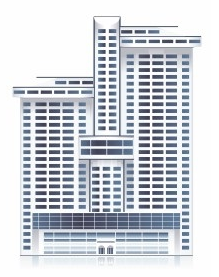 ПРЕСС-РЕЛИЗПрием заявлений граждан по капремонту будет производиться 
в многофункциональных центрах Подведены итоги конкурса на оказание услуг по открытию пунктов приема заявлений от собственников помещений в удаленных от краевого центра муниципальных образованиях. Победителем признано Краевое государственное автономное учреждение «Пермский краевой многофункциональный центр предоставления государственных и муниципальных услуг» (далее – МФЦ). Сегодня 
на территории_______________________ действует ________ филиалов 
и территориально обособленных структурных подразделений МФЦ, осуществляющих свою работу в фирменном стиле «Мои документы». Открытие пунктов приема заявлений – это еще один шаг Фонда капитального ремонта ПК 
к цели повышения качества и доступности услуг для граждан.Теперь в филиалах и подразделениях МФЦ принимаются заявления от граждан 
на выдачу справок об отсутствии (наличии) задолженности по взносам на капремонт, заявления о внесении сведений в базу данных, о внесении изменений в сведения 
о площади помещения, о внесении изменений в сведения о собственнике, 
о корректировке доли/долей собственности.На территории ___________________________ заявления можно подать 
в следующих офисах МФЦ: ___________________________________________.Начальник отдела по работе с обращениями гражданФонда капитального ремонта Пермского краяОсташова Екатерина Андреевна, т. (342) 211-00-30 доб. 509. E-mail:  eaostashova@fond59.ru